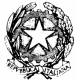 Istituto di Istruzione Superiore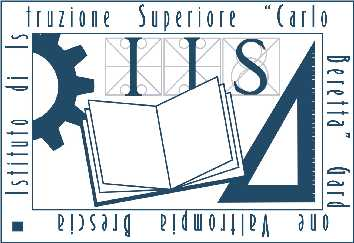 “Carlo Beretta”Via G. Matteotti, 299 – 25063 Gardone V.T. (BS)Tel 030 8912336 (r.a.)  Fax 030 8916121E-mail: bsis00600c@istruzione.itwww.iiscberetta.edu.itMODULO PER LA PRESENTAZIONE DI DOCUMENTI E CERTIFICAZIONI UTILI PER LA VALUTAZIONE DI QUALIFICATE ESPERIENZE EXTRASCOLASTICHE AI FINI DELLA ATTRIBUZIONE DEL CREDITO SCOLASTICOGardone Val Trompia………………. Al Coordinatore della classe ___________Il/La sottoscritto/a ……………………………………………………………………………studente/ssa della classe _______________   scuola ____________ indirizzo ______________________chiedeche il Consiglio di classe prenda in considerazione la/le seguente/i attività extrascolastiche ai fini dell’attribuzione del credito scolastico: Tipo di attività e descrizione del ruolo/funzioni/mansioni esercitati……………………………………………………………………………………………………………………………………………………………………………………………………………………………………………………………………………………………………………………………………………Periodo di effettuazione……………………………………………………………………………...………………………………………………………………………………………………………………………………………………………………………………………………………………………………………………………………………Durata……………………………………………………………………………………………………………………………………………………………………………………………………………………………………Impresa, Ente promotore o altro partner ……………………………………………………………………………………………………………………………………………………………………………………………………………………………………La presente dichiarazione è in forma di autocertificazione ai sensi dell’art. 46 del DPR 445/2000 e il sottoscritto è consapevole delle sanzioni penali in caso di dichiarazione mendaceFirma dello/a studente/ssa se maggiorenne o dei genitori_________________________________________